T.C.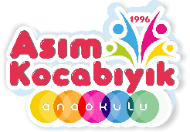 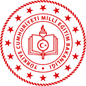 AFYONKARAHİSAR VALİLİĞİASIM KOCABIYIK ANAOKULU MÜDÜRLÜĞÜ                              İŞ SAĞLIĞI VE GÜVENLİĞİ POLİTİKAMIZOkulumuzda çalışan ve öğrencilerin çalışma/eğitim ortamları ile öğrenme süreçlerinin sağlık ve güvenlik bakımından daha üst seviyelere taşınmasına önem veririz.Okulumuzda yapılan her türlü bakım, onarım, tamirat vb. işlerde iş güvenliği ile ilgili her türlü tedbirin alınması ve takibinin yapılması.Okulumuzda çalışan tüm personelin iş sağlığı ve güvenliği eğitimlerinin alınmasını sağlanması.Okulumuzda çalışan tüm personelin ve öğrencilerin sağlıklı ve hijyenik bir ortamda eğitim öğretim görmelerinin sağlanmasıEngelli durumundaki çalışan ve öğrenciler için tesis edilmiş rampaların mevzuata uygun olarak ve sürekli kullanılabilir duruma getirilmesi.Okul bahçe kapısının bağlantı noktalarına dikkat edilmesi, devrilmeyi önleyecek tedbirler alınarak, gerekirse ek bağlantılar yapılması, caddeye ya da araç geçişinin olduğu kapı önlerine uyarıcı dubaların konulmasının sağlanması.Yağışlı ve karlı havalarda merdiven, yürüyüş yollarının kaygan duruma gelmesi nedeniyle kayarak düşmeleri önlemek için zeminin buzlanmaya ve kaymalara karşı uygun araç gereçle temizlenmesi, gerekli uyarı işaretlerinin konulması ve tedbirlerin alınması.Okul bahçesinde bulunan her türlü oyun araç ve gereçlerinin  tehlike arz etmeyecek şekilde montajı, onarımı ve sürekli kontrolünün yapılması.Sınıf, koridor, yemekhane ve merdiven boşlukları başta olmak üzere okul çevresindeki tüm birimlerde bulunan pano, dolap, levha, camlı-camsız her türlü çerçeve pencere sistemi , merdiven korkuluğu ve benzeri eşyanın sabitlenmesi ve gerekli kontrollerin yapılması.Pencereler açılması durumunda yaralanma ve düşme riski oluşturmasını önlemek amacıyla açıklığın 10-15 cm ile sınırlandırılması.(Çelik halat)Tuvaletlerin temiz tutulması, günde en az 3  kere iyice yıkanması ve günlük temizliği yapılması, yeterince havalandırılması, koku oluşmasını önleyecek tedbirleri alınması, yeterli ve uygun bir şekilde aydınlatılması, lavabo taşları düşmeyecek şekilde duvara montajının yapılması. Sağlamlıklarının sık sık kontrol edilmesi.Anaokulu/anasınıfı öğrenci tuvaletlerinde hiçbir şekilde kilit sisteminin olmaması ve tüm tuvaletlerde kabin kapılarının dışa açılır olması.Bina iç ve dışında kaymaya meyilli yüzeylerde temizlik yapılması esnasında “Dikkat Kaygan Zemin” tabelasının koyulması ve zeminin kuruması ile birlikte tabelanın kaldırılması.Merdiven basamaklarına kaymayı engelleyecek kaydırmaz bant uygulamasının yapılması.Merdiven boşluklarından düşmeye karşı önlemin(merdiven ağları, perde, korkuluk vs.) alınması.Herkesin kullanımına açık yerler dışında kalan bölümler (Isı odası, kamera odası, Elektrik pano odası vb.) sık sık kontrol edilmeli, sorumluların bulunmadığı durumlarda ise kilitli tutulması.Okulumuzdaki katlardaki acil çıkış yön levhalarının ilgili yönetmelik ve standartlara uygun, normal zamanlarda kullanılacak çıkışlar için “ÇIKIŞ” acil durumlarda kullanılacak çıkışlar için ise “ACİL ÇIKIŞ” yazısını ihtiva etmesi.Okulumuzdaki tüm katlar için, mimari proje üzerinde kaçış yollarının acil çıkış merdiveninin, yangın dolapları ve elektrik panolarının yerlerinin renkli olarak işaretlendiği “Acil Durum Tahliye Planı” hazırlanarak uygun yerlere asılması.Eğitim yapısı içerisindeki derslikler, yemekhane, çok amaçlı salon, spor odası, ıslak hacim kabin kapıları gibi bütün kapılar konumları ve yerlerine bakılmaksızın çıkış/kaçış yönüne doğru açılması.Okulumuzdaki bütün acil çıkış yolları ve kapılarının doğrudan dışarıya veya güvenli bir alana açılması sağlanır, önlerinde ya da arkalarında çıkışı önleyecek hiçbir engel bulunmaz. Herhangi bir yapının içinde serbest kaçışları engelleyecek şekilde kapılara kilit, sürgü ve benzeri bileşenlerin takılamaması.Okulumuzdaki bulunan ana pano ve tali elektrik panolarında standartlara uygun kaçak akım röleleri tesis edilmeli, elektrik kabloları tehlike oluşturacak şekilde düzensiz ve dağınık bulundurulmaması, açıkta olan kablolar kanal içerisine alınarak daha güvenli bir ortam oluşturulması.Yangın alarm butonlarının görünür yerde ve çalışır durumda olması.Okulumuzun bahçesinde bulunabilecek kuru ot, kuru yaprak, kurumuş dal vb. atıkların yangına sebep olmaması için gerekli tedbirlerin alınması.Çatı giriş kapısının devamlı kapalı ve kilitli tutulması. Çatıya okul yetkilisinin izni olmadan çıkılmaması, çatı aralarında kolay alevlenici, parlayıcı ve patlayıcı madde bulundurulmaması, çatı aralarının periyodik olarak temizlenmesi.Okul/kurumlarımızda sağlıklı ve güvenli bir çalışma ortamının oluşturulması için okul Yöneticilerince yukardaki konular hakkında gerekli düzenlemelerin ve çalışmaların yapılmasına önem gösterilmektedir.                                                                        Asım Kocabıyık Anaokulu Müdürlüğü